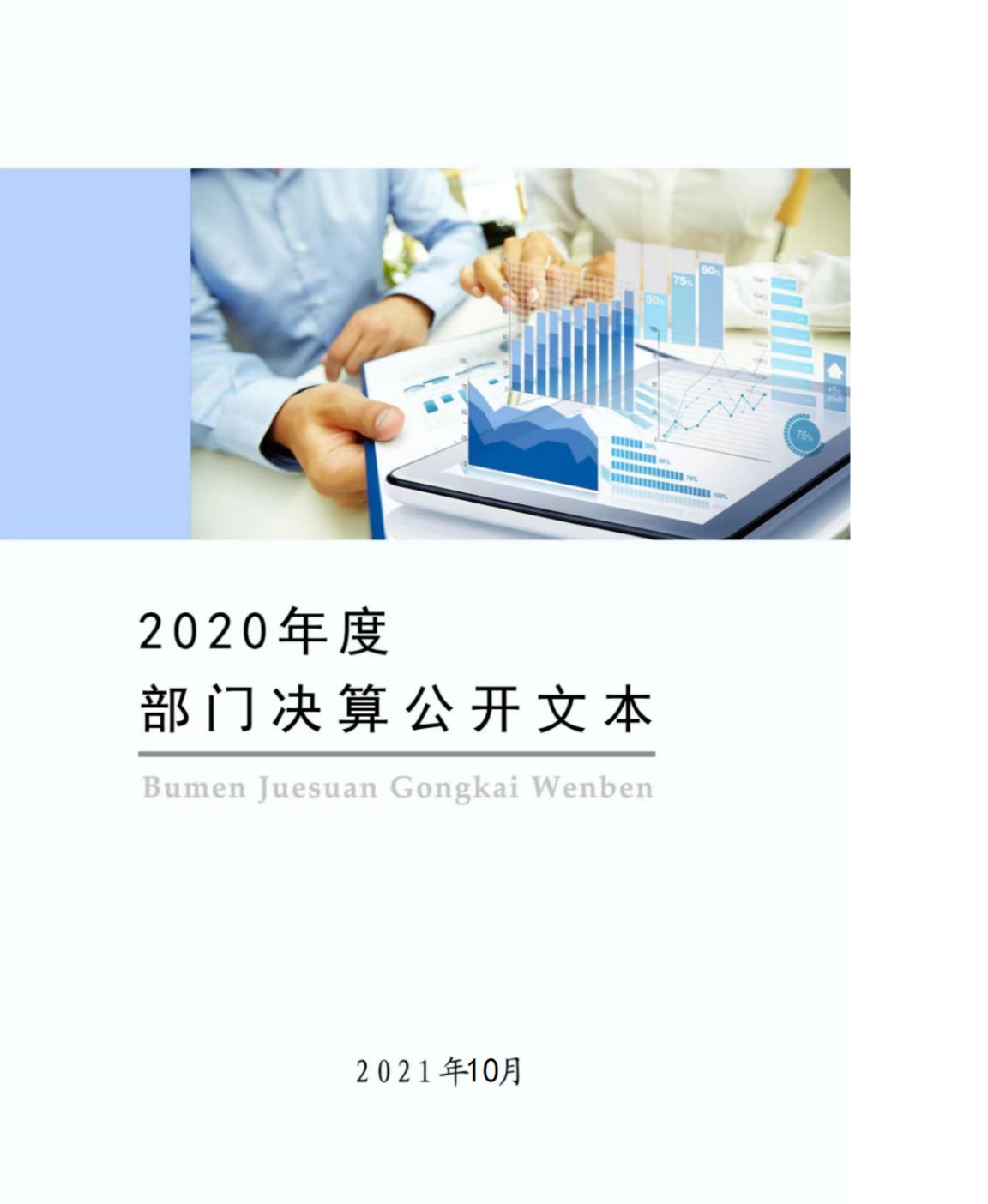 中共保定市满城区委宣传部2020年度部门决算公开文本二〇二一年十月目    录第一部分   部门概况一、部门职责二、机构设置第二部分   2020年部门决算情况说明一、收入支出决算总体情况说明二、收入决算情况说明三、支出决算情况说明四、财政拨款收入支出决算总体情况说明五、一般公共预算“三公” 经费支出决算情况说明六、预算绩效情况说明七、机关运行经费情况八、政府采购情况九、国有资产占用情况十、其他需要说明的情况第三部分   名词解释第四部分   2020年度部门决算报表一、部门职责区委宣传部现有机关行政编制13名，实际在编人员10名，其中部长1名，副部长2名， 股级干部4名；退休人员3名。根据《中共保定市委办公厅保定市人民政府办公厅关于印发<保定市满城区机构改革方案>的通知》（保办字[2018]68号），设置中共保定市满城区委宣传部。现将我部门职责说明如下：1.拟订全区宣传思想文化工作重大方针和事业发展总体规划，统筹协调推进宣传思想文化领域法治建设，按照区委统一部署，协调宣传思想文化系统各单位之间的工作。2.统筹协调全区党的意识形态工作，贯彻落实区委关于意识形态工作决策部署，组织协调意识形态工作责任制落实和日常监督检查，结合巡视巡察工作开展专项检查。3.统筹指导协调全区理论研究、理论学习、理论宣传工作，组织推动理论武装工作，推动落实马克思主义理论研究和建设工程任务，负责区委理论学习中心组理论学习的有关工作。4.负责规划组织全区全局性思想政治工作任务，组织对全区先进典型的学习推广。配合区委组织部做好基层党员教育工作，会同有关部门研究和改进群众思想教育工作。负责全区爱国主义教育基地的管理。会同有关部门共同负责区国防教育领导小组办公室工作。5.统筹分析研判和引导全区社会舆论，指导协调区直各新闻单位的工作，组织全区突发公共事件应急新闻工作。6.拟订全区新闻出版业的管理政策并督促落实，管理新闻出版行政事务，组织协调有关行政审批工作，统筹规划和指导协调新闻出版事业、产业发展，监督管理出版物内容和质量，监督管理印刷业，管理著作权,管理出版物进出口。组织协调全区“扫黄打非”工作。负责全区新闻记者证的监督管理。7.从宏观上统筹指导协调全区互联网宣传和信息内容管理工作。统筹数字新媒体的建设和管理。8.从宏观上统筹指导协调推动全区精神文化产品的创作和生产，协调组织中华优秀传统文化传承发展有关工作，指导协调推动群众文化建设。9.负责管理全区电影行政事务，指导监管电影制片、发行、放映工作，组织对电影内容进行审查，指导协调全区性重大电影活动。10.对全区新闻出版、广播影视、文化艺术业改革发展研究提出政策性建议，统筹指导协调文化体制改革和文化事业、文化产业及旅游业发展，负责区级文化企业国有资产监督管理。承担区文化体制改革和发展工作领导小组办公室布置的相关工作。11.统筹指导全区舆情信息工作，组织协调开展区内外舆情信息收集分析研判工作，跟踪了解、研究掌握宣传舆情动态。12.统筹研究拟定有关全区精神文明建设的方针、政策。规划部署全区精神文明建设工作，组织指导全区群众性精神文明创建活动。13.统筹协调全区对外宣传工作。指导协调有关部门研究拟订全区对外宣传事业发展规划，组织协调我区对外宣传文化交流活动，会同有关部门做好境外记者采访事务方面工作。加强对新闻记者的职业教育，引导新闻媒体正确宣传安全事故和其他安全突发事件，协调有关新闻部门刊播全区安全生产重大事项公告和通报，根据授权及时发布职业卫生重大政策和职业病危害的事故信息，正确引导舆论。14.统筹协调组织开展新闻发布工作。承担区委新闻发布有关组织协调工作，负责区政府新闻发布组织实施工作。指导协调区政府各部门的新闻发布工作，推动新闻发言人制度落实。拟订我区重大问题对外宣传口径。15.受区委委托，会同区委组织部管理新闻、文化、出版和互联网信息等方面区直宣传文化单位的领导干部。对各乡（镇）宣传委员的任免提出意见。负责有关重要舆论阵地和重要岗位领导干部管理工作。负责组织开展宣传思想文化系统干部教育培训和人才工作。16.对区互联网信息办公室互联网宣传和信息内容方面的工作实施方针、政策的指导；对融媒体中心的工作实施政治方向和方针、政策指导。归口领导区文化和旅游局、融媒体中心等相关工作。受区委委托，代管区文联、区作协及其他区属文化类企业。领导和管理区思想政治工作研究会。17.完成区委交办的其他工作任务。二、机构设置从决算编报单位构成看，纳入2020年度本部门决算汇编范围的独立核算单位（以下简称“单位”）共1个，具体情况如下：一、收入支出决算总体情况说明本部门2020年度收、支总计（含结转和结余）402.36万元。与2019年度决算相比，收支各增加191.52万元，增长90.84%，主要原因是人员增加，工资及各项保险、公用经费相应增加；创建省级文明城区任务加大，经费增加；职能增加，上级专项补助资金增加。二、收入决算情况说明本部门2020年度收入合计402.36万元，其中：财政拨款收入402.36万元，占100%；事业收入0万元，占0%；经营收入0万元，占0%；其他收入0万元，占0%。三、支出决算情况说明本部门2020年度支出合计402.36万元，其中：基本支出106.05万元，占26.36%；项目支出296.31万元，占73.64%；经营支出0万元，占0%。四、财政拨款收入支出决算总体情况说明（一）财政拨款收支与2019年度决算对比情况本部门2020年度财政拨款本年收入402.36万元,比2019年度增加191.52万元，增长90.84%，主要是人员增加，工资及各项保险、公用经费相应增加；创建省级文明城区任务加大，经费增加；职能增加，上级专项补助资金增加；本年支出402.36万元，增加191.52万元，增长90.84%，主要是人员增加，工资及各项保险、公用经费相应增加；创建省级文明城区任务加大，经费增加；职能增加，上级专项补助资金增加。具体情况如下：1.一般公共预算财政拨款本年收入398.36万元，比上年增加189.52万元；主要是人员增加，工资及各项保险、公用经费相应增加；创建省级文明城区任务加大，经费增加；职能增加，上级专项补助资金增加；本年支出398.36万元，比上年增加189.52万元，增长90.75%，主要是人员增加，工资及各项保险、公用经费相应增加；创建省级文明城区任务加大，经费增加；职能增加，上级专项补助资金增加。2.政府性基金预算财政拨款本年收入4万元，比上年增加2万元，增长100%，主要原因是上级加大对影院的补助力度，资金增加；本年支出4万元，比上年增加2万元，增长100%，主要是上级加大对影院的补助力度，资金增加。（二）财政拨款收支与年初预算数对比情况本部门2020年度财政拨款本年收入402.36万元，完成年初预算的235.04%,比年初预算增加231.17万元，决算数大于预算数主要原因是职能增加，上级专款和追加项目资金增多；本年支出402.36万元，完成年初预算的235.04%,比年初预算增加231.17万元，决算数大于预算数主要原因是职能增加，上级专款和追加项目资金增多。具体情况如下：1.一般公共预算财政拨款本年收入完成年初预算251.82%，比年初预算增加240.17万元，主要是职能增加，创建省级文明城区任务加大，上级专项补助资金和本级财政经费增加；支出完成年初预算251.82%，比年初预算增加240.17万元，主要是职能增加，创建省级文明城区任务加大，上级专项补助资金和本级财政经费增加。2.政府性基金预算财政拨款本年收入完成年初预算30.77%，比年初预算减少9万元，主要是上级收回部分年初下达的国家电影事业发展专项资金；支出完成年初预算30.77%，比年初预算减少9万元，主要是上级收回部分年初下达的国家电影事业发展专项资金。（三）财政拨款支出决算结构情况。2020 年度财政拨款支出402.36万元，主要用于以下方面：一般公共服务（类）支出214.58万元，占53.33%，；文化旅游体育和传媒支出165.40万元，占41.11%；社会保障和就业（类）支出12.77万元，占3.17%；卫生健康（类）支出4.10万元，占1.02%；住房保障（类）支出5.50万元，占1.37%。 （四）一般公共预算基本支出决算情况说明2020 年度财政拨款基本支出106.05万元，其中：人员经费 89.41万元，主要包括基本工资、津贴补贴、奖金、机关事业单位基本养老保险缴费、职业年金缴费、职工基本医疗保险缴费、住房公积金、生活补助、奖励金、其他对个人和家庭的补助支出；公用经费 16.64万元，主要包括办公费、邮电费、取暖费、物业管理费、公务用车运行维护费、其他交通费用。五、一般公共预算“三公” 经费支出决算情况说明（一）“三公”经费财政拨款支出决算总体情况说明本部门2020年度“三公”经费财政拨款支出预算为5.31万元，支出决算为3.60万元，完成预算的67.80%,较预算减少1.71万元，降低32.20%，主要是厉行节约，公车运行维护费用减少，公务接待费未发生；较2019年度增加0.20万元，增长5.88%，主要是公务用车年久老化，修理保养费用增加。（二）“三公”经费财政拨款支出决算具体情况说明1.因公出国（境）费。本部门2020年因公出国（境）费支出0万元，完成预算的100%。因公出国（境）团组0个、共0人、参加其他单位组织的因公出国（境）团组0个、共0人/无本单位组织的出国（境）团组。因公出国（境）费支出较预算无增减。较上年相同。2.公务用车购置及运行维护费。本部门2020年公务用车购置及运行维护费支出3.60万元，完成预算的72.00%，较预算减少1.40万元，降低28.00%,主要是厉行节约，公车运行维护费减少；较上年增加0.20万元，增加5.88%,主要是公务用车年久老化，修理保养费用增加。其中：公务用车购置费支出：本部门2020年度公务用车购置量0辆，未发生“公务用车购置”经费支出。与预算持平，与2019年度决算支出持平。公务用车运行维护费支出：本部门2020年度单位公务用车保有量2辆,发生运行维护费支出3.60万元。公车运行维护费支出较预算减少1.40万元，降低28.00%,主要是厉行节约，公车运行维护费减少；较上年增加0.20万元，增加5.88%,主要是公务用车年久老化，修理保养费用增加。3.公务接待费。本部门2020年度未发生公务接待事项，公务接待费支出较预算减少0.31万元，降低100.00%,主要是未发生公务接待事项，未产生公务接待费用；公务接待费与上年持平，均为0万元。六、预算绩效情况说明（一）预算绩效管理工作开展情况。根据预算绩效管理要求，本部门组织对2020年度项目支出全面开展绩效自评，其中，一般公共预算二级项目3个，共涉及资金40.42万元，占一般公共预算项目支出总额的100%；政府性基金预算二级项目2个,共涉及资金13.00万元，占政府性基金预算项目支出总额的100%。（二） 部门决算中项目绩效自评结果。本部门在今年部门决算公开中反映创城经费项目、新闻媒体协调费项目、资助国产影片放映专项资金等3个项目绩效自评结果。（1）资助国产影片放映专项资金自评综述：根据年初设定的绩效目标，全年预算数为4万元，执行数为4万元，完成预算的100%。此专项资金用于保定市满城区嘉和电影放映有限公司、保定市聚点影业有限公司、保定万象电影放映有限公司放映国产影片奖励，有效调动了影院积极性，提升了国产影片放映率。（2）新闻媒体协调费项目自评综述：根据工作需要，全年预算数45万元，执行数为45万元，完成预算的100%。通过宣传推介满城特色亮点工作，有效地提升了满城知名度美誉度，树立了满城对外良好形象。（3）创建省级文明城区工作经费项目自评综述：根据年初设定的绩效目标，全年预算数为45万元，执行数为45万元，完成预算的100%。通过开展各项精神文明创建活动，持续营造创城浓烈氛围，不断提升市民文明素养，提高文明城市创建水平。（三）财政评价项目绩效评价结果。无七、机关运行经费情况本部门2020年度机关运行经费支出16.64万元，比2019年度增加8.84万元，增长113.33%。主要原因是人员增加，公用经费增加。八、政府采购情况本部门2020年度政府采购支出总额0万元，从采购类型来看，政府采购货物支出0 万元、政府采购工程支出0万元、政府采购服务支出0万元。授予中小企业合同金0万元，其中授予小微企业合同金额0万元。九、国有资产占用情况截至2020年12月31日，本部门共有公务应急保障用车辆2辆，与上年持平。固定资产总额为40.46万元，主要包括公务应急保障用车2辆，资产总值30.30万元，办公设备、桌椅等资产总值10.16万元。单位价值50万元以上通用设备0台（套），与上年持平 ，单位价值100万元以上专用设备0台（套），与上年持平。 十、其他需要说明的情况1、本部门2020年度未发生国有资金经营预算收支及结转结余情况，故09等表以空表列示2、由于决算公开表格中金额数值应当保留两位小数，公开数据为四舍五入计算结果，个别数据合计项与分项之和存在小数点后差额，特此说明。（一）财政拨款收入：本年度从本级财政部门取得的财政拨款，包括一般公共预算财政拨款和政府性基金预算财政拨款。（二）事业收入：指事业单位开展专业业务活动及辅助活动所取得的收入。（三）其他收入：指除上述“财政拨款收入”“事业收入”“经营收入”等以外的收入。（四）年初结转和结余：指以前年度尚未完成、结转到本年仍按原规定用途继续使用的资金，或项目已完成等产生的结余资金。（五）结余分配：指事业单位按照事业单位会计制度的规定从非财政补助结余中分配的事业基金和职工福利基金等。（六）年末结转和结余：指单位按有关规定结转到下年或以后年度继续使用的资金，或项目已完成等产生的结余资金。（七）基本支出：填列单位为保障机构正常运转、完成日常工作任务而发生的各项支出。（八）项目支出：填列单位为完成特定的行政工作任务或事业发展目标，在基本支出之外发生的各项支出（九）基本建设支出：填列由本级发展与改革部门集中安排的用于购置固定资产、战略性和应急性储备、土地和无形资产，以及购建基础设施、大型修缮所发生的一般公共预算财政拨款支出和政府性基金预算财政拨款支出，不包括财政专户管理资金以及各类拼盘自筹资金等。（十）其他资本性支出：填列由各级非发展与改革部门集中安排的用于购置固定资产、战备性和应急性储备、土地和无形资产，以及购建基础设施、大型修缮和财政支持企业更新改造所发生的支出。（十一）“三公”经费：指部门用财政拨款安排的因公出国（境）费、公务用车购置及运行费和公务接待费。其中，因公出国（境）费反映单位公务出国（境）的国际旅费、国外城市间交通费、住宿费、伙食费、培训费、公杂费等支出；公务用车购置及运行费反映单位公务用车购置支出（含车辆购置税、牌照费）及按规定保留的公务用车燃料费、维修费、过桥过路费、保险费、安全奖励费用等支出；公务接待费反映单位按规定开支的各类公务接待（含外宾接待）支出。（十二）其他交通费用：填列单位除公务用车运行维护费以外的其他交通费用。如公务交通补贴、租车费用、出租车费用，飞机、船舶等燃料费、维修费、保险费等。（十三）公务用车购置：填列单位公务用车车辆购置支出（含车辆购置税、牌照费）。（十四）其他交通工具购置：填列单位除公务用车外的其他各类交通工具（如船舶、飞机等）购置支出（含车辆购置税、牌照费）。（十五）机关运行经费：指为保障行政单位（包括参照公务员法管理的事业单位）运行用于购买货物和服务的各项资金，包括办公及印刷费、邮电费、差旅费、会议费、福利费、日常维修费、专用材料以及一般设备购置费、办公用房水电费、办公用房取暖费、办公用房物业管理费、公务用车运行维护费以及其他费用。（十六）经费形式:按照经费来源，可分为财政拨款、财政性资金基本保证、财政性资金定额或定项补助、财政性资金零补助四类。注：本表反映部门本年度“三公”经费支出预决算情况。其中：预算数为“三公”经费全年预算数，反映按规定程序调整后的预算数；决算数是包括当年一般公共预算财政拨款和以前年度结转资金安排的实际支出。											注：本表反映部门本年度政府性基金预算财政拨款收入、支出及结转结余情况。注：本部门本年度无国有资本经营预算财政拨款收入、支出及结转结余情况，故空表列示。序号单位名称单位基本性质经费形式1中共保定市满城区委宣传部行政单位财政拨款收入支出决算总表收入支出决算总表收入支出决算总表收入支出决算总表收入支出决算总表收入支出决算总表公开01表公开01表公开01表部门：中共保定市满城区委宣传部金额单位：万元金额单位：万元金额单位：万元收入收入收入支出支出支出项目行次金额项目行次金额栏次1栏次2一、一般公共预算财政拨款收入1398.36　一、一般公共服务支出32214.58　二、政府性基金预算财政拨款收入24.00　二、外交支出33三、国有资本经营预算财政拨款收入3三、国防支出34四、上级补助收入4四、公共安全支出35五、事业收入5五、教育支出36六、经营收入6六、科学技术支出37七、附属单位上缴收入7七、文化旅游体育与传媒支出38165.40　八、其他收入8八、社会保障和就业支出3912.77　9九、卫生健康支出404.10　10十、节能环保支出4111十一、城乡社区支出4212十二、农林水支出4313十三、交通运输支出4414十四、资源勘探信息等支出4515十五、商业服务业等支出4616十六、金融支出4717十七、援助其他地区支出4818十八、自然资源海洋气象等支出4919十九、住房保障支出505.50　20二十、粮油物资储备支出5121二十一、国有资本经营预算支出5222二十二、灾害防治及应急管理支出5323二十三、其他支出5424二十四、债务还本支出5525二十五、债务付息支出5626二十六、抗疫特别国债安排的支出57本年收入合计27402.36　本年支出合计58402.36　使用非财政拨款结余28结余分配59年初结转和结余29年末结转和结余603061总计31402.36　总计62402.36　注：本表反映部门（或单位）本年度的总收支和年末结转结余情况。本套报表金额单位转换时可能存在尾数误差。注：本表反映部门（或单位）本年度的总收支和年末结转结余情况。本套报表金额单位转换时可能存在尾数误差。注：本表反映部门（或单位）本年度的总收支和年末结转结余情况。本套报表金额单位转换时可能存在尾数误差。注：本表反映部门（或单位）本年度的总收支和年末结转结余情况。本套报表金额单位转换时可能存在尾数误差。注：本表反映部门（或单位）本年度的总收支和年末结转结余情况。本套报表金额单位转换时可能存在尾数误差。注：本表反映部门（或单位）本年度的总收支和年末结转结余情况。本套报表金额单位转换时可能存在尾数误差。收入决算表收入决算表收入决算表收入决算表收入决算表收入决算表收入决算表收入决算表收入决算表收入决算表收入决算表公开02表公开02表部门：中共保定市满城区委宣传部金额单位：万元金额单位：万元金额单位：万元项目项目项目项目本年收入合计财政拨款收入上级补助收入事业收入经营收入附属单位上缴收入其他收入功能分类科目编码功能分类科目编码功能分类科目编码科目名称本年收入合计财政拨款收入上级补助收入事业收入经营收入附属单位上缴收入其他收入功能分类科目编码功能分类科目编码功能分类科目编码科目名称本年收入合计财政拨款收入上级补助收入事业收入经营收入附属单位上缴收入其他收入功能分类科目编码功能分类科目编码功能分类科目编码科目名称本年收入合计财政拨款收入上级补助收入事业收入经营收入附属单位上缴收入其他收入栏次栏次栏次栏次1234567合计合计合计合计402.36402.36201201201一般公共服务支出214.58214.58201332013320133宣传事务214.58214.58201330120133012013301行政运行83.6883.68201330220133022013302一般行政管理事务9.909.90201330420133042013304宣传管理85.0085.00201339920133992013399其他宣传事务支出36.0036.00207207207文化旅游体育与传媒支出165.40165.40207012070120701文化和旅游25.0025.00207010920701092070109群众文化25.0025.00207072070720707国家电影事业发展专项资金安排的支出4.004.00207070120707012070701资助国产影片放映4.004.00207992079920799其他文化旅游体育与传媒支出136.40136.40207990220799022079902宣传文化发展专项支出25.1025.10207990320799032079903文化产业发展专项支出40.0040.00207999920799992079999其他文化旅游体育与传媒支出71.3071.30208208208社会保障和就业支出12.7712.77208052080520805行政事业单位养老支出12.7712.77208050520805052080505机关事业单位基本养老保险缴费支出11.5711.57208050620805062080506机关事业单位职业年金缴费支出1.201.20210210210卫生健康支出4.104.10210112101121011行政事业单位医疗4.104.10210110121011012101101行政单位医疗4.104.10221221221住房保障支出5.505.50221022210222102住房改革支出5.505.50221020122102012210201住房公积金5.505.50注：本表反映部门本年度取得的各项收入情况。注：本表反映部门本年度取得的各项收入情况。注：本表反映部门本年度取得的各项收入情况。注：本表反映部门本年度取得的各项收入情况。注：本表反映部门本年度取得的各项收入情况。注：本表反映部门本年度取得的各项收入情况。注：本表反映部门本年度取得的各项收入情况。注：本表反映部门本年度取得的各项收入情况。注：本表反映部门本年度取得的各项收入情况。注：本表反映部门本年度取得的各项收入情况。注：本表反映部门本年度取得的各项收入情况。支出决算表支出决算表支出决算表支出决算表支出决算表支出决算表支出决算表支出决算表支出决算表支出决算表支出决算表公开03表部门：部门：中共保定市满城区委宣传部金额单位：万元金额单位：万元项目项目项目项目项目本年支出合计基本支出项目支出上缴上级支出经营支出对附属单位补助支出功能分类科目编码科目名称科目名称科目名称科目名称本年支出合计基本支出项目支出上缴上级支出经营支出对附属单位补助支出功能分类科目编码科目名称科目名称科目名称科目名称本年支出合计基本支出项目支出上缴上级支出经营支出对附属单位补助支出功能分类科目编码科目名称科目名称科目名称科目名称本年支出合计基本支出项目支出上缴上级支出经营支出对附属单位补助支出栏次栏次栏次栏次栏次123456合计合计合计合计合计402.36106.05296.30201一般公共服务支出一般公共服务支出一般公共服务支出一般公共服务支出214.5883.68130.9020133宣传事务宣传事务宣传事务宣传事务214.5883.68130.902013301行政运行行政运行行政运行行政运行83.6883.682013302一般行政管理事务一般行政管理事务一般行政管理事务一般行政管理事务9.909.902013304宣传管理宣传管理宣传管理宣传管理85.0085.002013399其他宣传事务支出其他宣传事务支出其他宣传事务支出其他宣传事务支出36.0036.00207文化旅游体育与传媒支出文化旅游体育与传媒支出文化旅游体育与传媒支出文化旅游体育与传媒支出165.40165.4020701文化和旅游文化和旅游文化和旅游文化和旅游25.0025.002070109群众文化群众文化群众文化群众文化25.0025.0020707国家电影事业发展专项资金安排的支出国家电影事业发展专项资金安排的支出国家电影事业发展专项资金安排的支出国家电影事业发展专项资金安排的支出4.004.002070701资助国产影片放映资助国产影片放映资助国产影片放映资助国产影片放映4.004.0020799其他文化旅游体育与传媒支出其他文化旅游体育与传媒支出其他文化旅游体育与传媒支出其他文化旅游体育与传媒支出136.40136.402079902宣传文化发展专项支出宣传文化发展专项支出宣传文化发展专项支出宣传文化发展专项支出25.1025.102079903文化产业发展专项支出文化产业发展专项支出文化产业发展专项支出文化产业发展专项支出40.0040.002079999其他文化旅游体育与传媒支出其他文化旅游体育与传媒支出其他文化旅游体育与传媒支出其他文化旅游体育与传媒支出71.3071.30208社会保障和就业支出社会保障和就业支出社会保障和就业支出社会保障和就业支出12.7712.7720805行政事业单位养老支出行政事业单位养老支出行政事业单位养老支出行政事业单位养老支出12.7712.772080505机关事业单位基本养老保险缴费支出机关事业单位基本养老保险缴费支出机关事业单位基本养老保险缴费支出机关事业单位基本养老保险缴费支出11.5711.572080506机关事业单位职业年金缴费支出机关事业单位职业年金缴费支出机关事业单位职业年金缴费支出机关事业单位职业年金缴费支出1.201.20210卫生健康支出卫生健康支出卫生健康支出卫生健康支出4.104.1021011行政事业单位医疗行政事业单位医疗行政事业单位医疗行政事业单位医疗4.104.102101101行政单位医疗行政单位医疗行政单位医疗行政单位医疗4.104.10221住房保障支出住房保障支出住房保障支出住房保障支出5.505.5022102住房改革指出住房改革指出住房改革指出住房改革指出5.505.5022102011住房公积金住房公积金住房公积金住房公积金5.505.50注：本表反映部门本年度各项支出情况。注：本表反映部门本年度各项支出情况。注：本表反映部门本年度各项支出情况。注：本表反映部门本年度各项支出情况。注：本表反映部门本年度各项支出情况。注：本表反映部门本年度各项支出情况。注：本表反映部门本年度各项支出情况。注：本表反映部门本年度各项支出情况。注：本表反映部门本年度各项支出情况。注：本表反映部门本年度各项支出情况。注：本表反映部门本年度各项支出情况。财政拨款收入支出决算总表财政拨款收入支出决算总表财政拨款收入支出决算总表财政拨款收入支出决算总表财政拨款收入支出决算总表财政拨款收入支出决算总表财政拨款收入支出决算总表财政拨款收入支出决算总表一般公共预算财政拨款支出决算表一般公共预算财政拨款支出决算表一般公共预算财政拨款支出决算表一般公共预算财政拨款支出决算表一般公共预算财政拨款支出决算表一般公共预算财政拨款支出决算表一般公共预算财政拨款支出决算表一般公共预算财政拨款支出决算表一般公共预算财政拨款支出决算表公开05表公开05表公开05表部门：部门：中共保定市满城区委宣传部金额单位：万元金额单位：万元金额单位：万元项目项目项目项目项目本年支出本年支出本年支出本年支出功能分类科目编码科目名称科目名称科目名称科目名称小计基本支出项目支出项目支出功能分类科目编码科目名称科目名称科目名称科目名称小计基本支出项目支出项目支出功能分类科目编码科目名称科目名称科目名称科目名称小计基本支出项目支出项目支出栏次栏次栏次栏次栏次1233合计合计合计合计合计398.36106.05292.30292.30201一般公共服务支出一般公共服务支出一般公共服务支出一般公共服务支出214.5883.68130.90130.9020133宣传事务宣传事务宣传事务宣传事务214.5883.68130.90130.902013301行政运行行政运行行政运行行政运行83.6883.682013302一般行政管理事务一般行政管理事务一般行政管理事务一般行政管理事务9.909.909.902013304宣传管理宣传管理宣传管理宣传管理85.0085.0085.002013399其他宣传事务支出其他宣传事务支出其他宣传事务支出其他宣传事务支出36.0036.0036.00207文化旅游体育与传媒支出文化旅游体育与传媒支出文化旅游体育与传媒支出文化旅游体育与传媒支出161.40161.40161.4020701文化和旅游文化和旅游文化和旅游文化和旅游25.0025.0025.002070109群众文化群众文化群众文化群众文化25.0025.0025.0020799其他文化旅游体育与传媒支出其他文化旅游体育与传媒支出其他文化旅游体育与传媒支出其他文化旅游体育与传媒支出136.40136.40136.402079902宣传文化发展专项支出宣传文化发展专项支出宣传文化发展专项支出宣传文化发展专项支出25.1025.1025.102079903文化产业发展专项支出文化产业发展专项支出文化产业发展专项支出文化产业发展专项支出40.0040.0040.002079999其他文化旅游体育与传媒支出其他文化旅游体育与传媒支出其他文化旅游体育与传媒支出其他文化旅游体育与传媒支出71.3071.3071.30208社会保障和就业支出社会保障和就业支出社会保障和就业支出社会保障和就业支出12.7712.7720805行政事业单位养老支出行政事业单位养老支出行政事业单位养老支出行政事业单位养老支出12.7712.772080505机关事业单位基本养老保险缴费支出机关事业单位基本养老保险缴费支出机关事业单位基本养老保险缴费支出机关事业单位基本养老保险缴费支出11.5711.572080506机关事业单位职业年金缴费支出机关事业单位职业年金缴费支出机关事业单位职业年金缴费支出机关事业单位职业年金缴费支出1.201.20210卫生健康支出卫生健康支出卫生健康支出卫生健康支出4.104.1021011行政事业单位医疗行政事业单位医疗行政事业单位医疗行政事业单位医疗4.104.102101101行政单位医疗行政单位医疗行政单位医疗行政单位医疗4.104.10221住房保障支出住房保障支出住房保障支出住房保障支出5.505.5022102住房改革指出住房改革指出住房改革指出住房改革指出5.505.5022102011住房公积金住房公积金住房公积金住房公积金5.505.50一般公共预算财政拨款基本支出决算表一般公共预算财政拨款基本支出决算表一般公共预算财政拨款基本支出决算表一般公共预算财政拨款基本支出决算表一般公共预算财政拨款基本支出决算表一般公共预算财政拨款基本支出决算表一般公共预算财政拨款基本支出决算表一般公共预算财政拨款基本支出决算表一般公共预算财政拨款基本支出决算表公开06表公开06表部门：中共保定市满城区委宣传部金额单位：万元金额单位：万元人员经费人员经费人员经费公用经费公用经费公用经费公用经费公用经费公用经费科目编码科目名称决算数科目编码科目名称决算数科目编码科目名称决算数科目编码科目名称决算数科目编码科目名称决算数科目编码科目名称决算数301工资福利支出88.24302商品和服务支出16.64307债务利息及费用支出30101  基本工资39.8130201  办公费0.4830701  国内债务付息30102  津贴补贴25.4530202  印刷费30702  国外债务付息30103  奖金0.6030203  咨询费310资本性支出30106  伙食补助费30204  手续费31001  房屋建筑物购建30107  绩效工资30205  水费31002  办公设备购置30108  机关事业单位基本养老保险缴费11.5730206  电费31003  专用设备购置30109  职业年金缴费1.2030207  邮电费4.0831005  基础设施建设30110  职工基本医疗保险缴费4.1030208  取暖费0.8031006  大型修缮30111  公务员医疗补助缴费30209  物业管理费1.9231007  信息网络及软件购置更新30112  其他社会保障缴费30211  差旅费31008  物资储备30113  住房公积金5.5030212  因公出国（境）费用31009  土地补偿30114  医疗费30213  维修（护）费31010  安置补助30199  其他工资福利支出30214  租赁费31011  地上附着物和青苗补偿303对个人和家庭的补助1.1830215  会议费31012  拆迁补偿30301  离休费30216  培训费31013  公务用车购置30302  退休费  公务接待费31019  其他交通工具购置30303  退职（役）费30218  专用材料费31021  文物和陈列品购置30304  抚恤金30224  被装购置费31022  无形资产购置30305  生活补助1.0230225  专用燃料费31099  其他资本性支出30306  救济费30226  劳务费399其他支出30307  医疗费补助30227  委托业务费39906  赠与30308  助学金30228  工会经费39907  国家赔偿费用支出30309  奖励金0.1630229  福利费39908  对民间非营利组织和群众性自治组织补贴30310  个人农业生产补贴30231  公务用车运行维护费3.6039999  其他支出30399  其他对个人和家庭的补助30239  其他交通费用5.7630240  税金及附加费用30299  其他商品和服务支出人员经费合计人员经费合计89.41公用经费合计公用经费合计公用经费合计公用经费合计公用经费合计16.64一般公共预算财政拨款“三公”经费支出决算表一般公共预算财政拨款“三公”经费支出决算表一般公共预算财政拨款“三公”经费支出决算表一般公共预算财政拨款“三公”经费支出决算表一般公共预算财政拨款“三公”经费支出决算表一般公共预算财政拨款“三公”经费支出决算表公开07表部门：中共保定市满城区委宣传部金额单位：万元预算数预算数预算数预算数预算数预算数合计因公出国（境）费公务用车购置及运行费公务用车购置及运行费公务用车购置及运行费公务接待费合计因公出国（境）费小计公务用车购置费公务用车运行费公务接待费1234565.315.005.000.31决算数决算数决算数决算数决算数决算数合计因公出国（境）费公务用车购置及运行费公务用车购置及运行费公务用车购置及运行费公务接待费合计因公出国（境）费小计公务用车购置费公务用车运行费公务接待费7891011123.603.603.60政府性基金预算财政拨款收入支出决算表政府性基金预算财政拨款收入支出决算表政府性基金预算财政拨款收入支出决算表政府性基金预算财政拨款收入支出决算表政府性基金预算财政拨款收入支出决算表政府性基金预算财政拨款收入支出决算表政府性基金预算财政拨款收入支出决算表政府性基金预算财政拨款收入支出决算表政府性基金预算财政拨款收入支出决算表政府性基金预算财政拨款收入支出决算表公开08表公开08表部门：中共保定市满城区委宣传部金额单位：万元金额单位：万元项目项目项目项目年初结转和结余本年收入本年支出本年支出本年支出年末结转和结余功能分类科目编码功能分类科目编码功能分类科目编码科目名称年初结转和结余本年收入小计基本支出项目支出年末结转和结余功能分类科目编码功能分类科目编码功能分类科目编码科目名称年初结转和结余本年收入小计基本支出项目支出年末结转和结余功能分类科目编码功能分类科目编码功能分类科目编码科目名称年初结转和结余本年收入小计基本支出项目支出年末结转和结余栏次栏次栏次栏次123456合计合计合计合计4.004.004.00207207207文化旅游体育与传媒支出4.004.004.00207072070720707国家电影事业发展专项资金安排的支出4.004.004.00207070120707012070701资助国产影片放映国有资本经营预算财政拨款支出决算表国有资本经营预算财政拨款支出决算表国有资本经营预算财政拨款支出决算表国有资本经营预算财政拨款支出决算表国有资本经营预算财政拨款支出决算表国有资本经营预算财政拨款支出决算表国有资本经营预算财政拨款支出决算表国有资本经营预算财政拨款支出决算表公开09表金额单位：万元公开09表金额单位：万元公开09表金额单位：万元公开09表金额单位：万元部门：中共保定市满城区委宣传部中共保定市满城区委宣传部公开09表金额单位：万元公开09表金额单位：万元公开09表金额单位：万元公开09表金额单位：万元科目科目科目科目本年支出本年支出本年支出本年支出功能分类科目编码功能分类科目编码科目名称科目名称小计小计基本支出项目支出栏次栏次栏次栏次1123合计合计合计合计